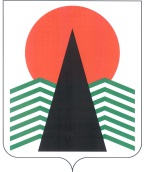 ГЛАВА  НЕФТЕЮГАНСКОГО  РАЙОНАпостановлениег.НефтеюганскО внесении изменений в постановление Главы Нефтеюганского района 
от 11.04.2017 № 18-пг «Об утверждении состава Координационного совета 
по делам национально-культурных автономий и взаимодействию 
с религиозными объединениями при Главе Нефтеюганского района»В связи с организационно-кадровыми изменениями  п о с т а н о в л я ю:Внести в приложение к постановлению Главы Нефтеюганского района 
от 11.04.2017 № 18-пг «Об утверждении состава Координационного совета по делам национально-культурных автономий и взаимодействию с религиозными объединениями при Главе Нефтеюганского района» следующие изменения:Исключить из состава Валекаева Рамиля Махмузовича.Включить в состав Алиева Джаваншира Аллахшукур Оглы, председателя общественной организации «Азербайджанское общество «Хазар» (по согласованию).Настоящее постановление подлежит размещению на официальном сайте органов местного самоуправления Нефтеюганского района.Контроль за выполнением постановления возложить на первого заместителя главы Нефтеюганского района Кудашкина С.А.Исполняющий обязанности Главы района 					                     О.В.Бородкина 17.02.2021№ 10-пг№ 10-пг